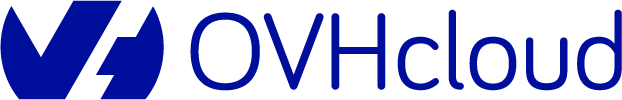 Nowa generacja serwerów OVHcloud Advance to wydajność i niezawodność dla Małych i Średnich PrzedsiębiorstwOVHcloud zapowiada wprowadzenie nowej linii serwerów dedykowanych typu mid-range. Wyposażone w komponenty najnowszej generacji, przeznaczone dla małych i średnich firm, serwery Advance odpowiadają na potrzeby organizacji w tak kluczowych aspektach jak dostępność i bezpieczeństwo, zapewniając przy tym pełną przejrzystość i przewidywalność cen.Największy europejski dostawca chmury łączy dwie linie swoich produktów – Advance oraz Infrastructure, oferując ich najlepsze parametry niezbędne w takich zastosowaniach jak hosting i e-commerce, profesjonalne bazy danych, systemy CRM lub ERP, w konteneryzacji lub wirtualizacji oraz procesach poufnego przetwarzania (confidential computing) i przechowywania danych.Bezkonkurencyjny stosunek ceny do wydajności: seria serwerów dedykowanych nowej generacji składa się z siedmiu serwerów wyposażonych w najnowsze procesory - Intel® Rocket Lake-E oraz AMD EPYC™ - w cenie już od 330,20 PLN netto / mies. do 1 114,06 PLN netto / mies.Zwiększona wydajność: dzięki znacznie ulepszonemu IPC w porównaniu z poprzednimi seriami, nowe maszyny Advance oferują zwiększoną wydajność przy jednoczesnym ograniczeniu zużycia energii.Idealny do przechowywania danych: Advance obejmuje dwa serwery do przechowywania danych o pojemności nawet 112 TB, z wieloma opcjami pamięci masowej HDD, SSD, NVMe i hybrydowej, a także twardymi dyskami w systemach RAID.Szybka łączność: transfer danych w obie strony jest nieograniczony, bezpłatny i odbywa się z domyślną przepustowością do 1 Gb/s. Możliwe jest jednak zwiększenie przepustowości publicznej do 5 Gb/s oraz prywatnej do 6 Gb/s.Zwiększona dostępność: seria Advance obejmuje SLA na poziomie 99,95% i wykorzystuje technologię OVHcloud Link Aggregation (OLA), która agreguje interfejsy sieciowe każdego serwera w celu zwiększenia dostępności, jednocześnie izolując je od sieci publicznej i jej potencjalnych zagrożeń.Zaawansowane funkcje bezpieczeństwa: aby zapewnić integralność poufnych danych, serwery Advance oferują także wykorzystanie natywnych funkcji procesorów Intel (SGX) i AMD (SEV i SME) w zakresie przetwarzania informacji niejawnych.Nowa gama serwerów działa w zgodzie z najsurowszymi normami, m.in. normą ISO/IEC 27001 oraz z przepisami dotyczącymi hostingu danych medycznych w Europie (Health Data Hosting, HDS), może więc sprostać także potrzebom instytucji działających w sektorze opieki zdrowotnej. Podobnie jak w przypadku wszystkich rozwiązań OVHcloud, ochrona anty-DDoS zapewnia całodobową ochronę przed wszystkimi typami ataków DDoS, bez ograniczeń rozmiaru i czasu ich trwania. Zaletą rozwiązania jest także ochrona i dostępność danych użytkowników w wybranym przez klientów centrum danych w Europie i Kanadzie, w zgodzie z RODO.O firmie OVHcloud OVHcloud jest globalnym i wiodącym w Europie dostawcą chmury, zarządzającym 400 000 serwerów w 33 własnych centrach danych na czterech kontynentach. Od dwudziestu lat Grupa stosuje zintegrowany model, który zapewnia jej pełną kontrolę nad łańcuchem wartości: począwszy od projektowania własnych serwerów, poprzez zarządzanie należącymi do niej centrami danych, po budowanie i utrzymywanie własnej globalnej sieci światłowodowej. To unikatowe podejście umożliwia OVHcloud wspieranie, w sposób niezależny, potrzeb 1,6 miliona klientów z ponad 140 krajów. OVHcloud oferuje klientom rozwiązania najnowszej generacji, łączące wysoką wydajność, przewidywalną cenę i pełną kontrolę nad danymi, wspierając w ten sposób ich nieograniczony rozwój.